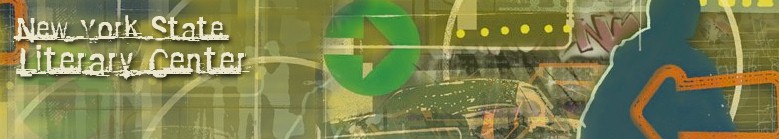 New York State Literary CenterRESOURCES and READINGSIncarceration: Its Impact on Children and FamiliesCompiled by Dale Davis, New York State Literary CenterNell Bernstein. All Alone in The World, Children of The Incarcerated. New York: The New Press, 2005.The Anna E. Casey Foundation. “A Shared Sentence: The Devastating Toll of Parental Incarceration on Kids, Families, and Communities.”  Kids Count Policy Report, April 2016.https://www.aecf.org/resources/a-shared-sentence/Ashley Christie. “A Daughter’s Love of Her Father Can’t Be Locked Up.” Women’s eNews, October 21, 2015.https://womensenews.org/2015/10/a-daughters-love-of-her-father-cant-be-locked-up/Ta-Nehisi Coates. The Black Family in the Age of Mass Incarceration.” The Atlantic, October 2015.https://www.theatlantic.com/magazine/archive/2015/10/the-black-family-in-the-age-of-mass-incarceration/403246/Child and Adolescent Health Measurement Initiative. “Overview of Adverse Child and Family Experiences among US Children.” Data Resource Center, 2014 http://www.childhealthdata.org/docs/drc/aces-data-brief_version-1-0.pdf?Status=MasterJarvis DeBerry. “Daughters with incarcerated dads say no to silence and shame.” Nola The Times-Picayune, April 6, 2019. https://www.nola.com/opinions/2019/04/daughters-with-incarcerated-dads-say-no-to-silence-and-shame.htmlK. J. Dell'Antonia. "When Parents Are in Prison, Children Suffer.” The New York Times, April 26, 2016.https://well.blogs.nytimes.com/2016/04/26/when-parents-are-in-prison-children-suffer/?_r=0Jane Fonda and Sabra Williams. “Prison Arts Programs Produce Change That No Audit Can Measure.” The Washington Post, April 8, 2019.https://www.washingtonpost.com/opinions/prison-arts-programs-produce-change-that-no-audit-can-measure/2019/04/08/8c7fd7a0-5a0e-11e9-9625-01d48d50ef75_story.html?utm_term=.f787636d1517Rebecca Gross. “Parents & Children: Learning Together Through The Arts.” Art Works Blog, 
The National Endowment For The Arts, September 22, 2015.https://www.arts.gov/art-works/2015/parents-children-learning-together-through-artsEli Hager and Anna Flagg. “How incarcerated parents are losing their children—forever.” The Marshall Project, December 3, 2018.https://www.themarshallproject.org/2018/12/03/how-incarcerated-parents-are-losing-their-children-foreverOlga Kazan. “How Being Poor Makes You Sick.” The Atlantic, May 21, 2014.https://www.theatlantic.com/health/archive/2014/05/poverty-makes-you-sick/371241/Olga Kazan. “Half of All Kids Are Traumatized.” The Atlantic, December 11, 2014.https://www.theatlantic.com/health/archive/2014/12/half-of-all-kids-experience-traumatic-events/383630/Nancy G. La Vigne, Elizabeth Davies, Diana Brazzell. “Broken Bonds Understanding And Addressing The Needs Of Children With Incarcerated Parents.” Urban Institute Justice Policy Center, February 2008.https://www.urban.org/sites/default/files/publication/31486/411616-Broken-Bonds-Understanding-and-Addressing-the-Needs-of-Children-with-Incarcerated-Parents.PDFGrace Hwang Lynch. “Connecting Kids Through Art.” PBSparents. nd.http://www.pbs.org/parents/education/music-arts/connecting-with-kids-through-art/David Murphey and P. Mae Cooper. “PARENTS BEHIND BARS: What Happens to Their Children.” Child Trends, October 27, 2015.https://www.childtrends.org/publications/parents-behind-bars-what-happens-to-their-childrenThe National Resource Center on Children and Families of The Incarcerated. Rutgers University, Camden, New Jersey. https://nrccfi.camden.rutgers.edu/Katy Reckdahl. "Mass Incarceration’s Collateral Damage: The Children Left Behind.” The Nation, January 5, 2105.https://www.thenation.com/article/mass-incarcerations-collateral-damage-children-left-behind/Takara Robinson. “Children of Incarcerated Parents Remain Unseen; We Have to Do Better.” The Root. April 25, 2019.https://www.theroot.com/children-of-incarcerated-parents-remain-unseen-we-have-1834273595?fbclid=IwAR3U2KIRl_vrH_OOlVSzqDPpeMihmK-NY7C8Il1x44cM8QGOUBXsFvbOKTkSarah Sparks. "Parents Incarceration Takes Toll on Children, Studies Say." Education Week, February 25, 2015. https://www.edweek.org/ew/articles/2015/02/25/parents-incarceration-takes-toll-on-children-studies.htmlKristin Turney. “Parental Incarceration Can Be Worse for a Child Than Divorce or Death of a Parent.” American Sociological Association, August 2014.http://www.asanet.org/press-center/press-releases/parental-incarceration-can-be-worse-child-divorce-or-death-parentLaura Udesky. “A Kaiser Pediatrician, Wise of ACE’s Science for Years, Finally Gets to Use It.”ACE’s Adverse Childhood Experiences News, February 26, 2018.https://acestoohigh.com/2018/02/26/a-kaiser-pediatrician-wise-to-aces-science-for-years-finally-gets-to-use-it/Boston Woodward. “Helping Children Deal with Their Incarcerated Parents.” San Quentin News. November 22, 2013.https://sanquentinnews.com/helping-children-deal-with-their-incarcerated-parents/Children of Incarcerated Parents. Youth.govhttps://www.youth.gov/youth-topics/children-of-incarcerated-parentsIncarcerated of Parents Impacts Health of Their Children into Adulthood. University of Minnesota Medical School. July 17, 2018.https://www.sciencedaily.com/releases/2018/07/180717102807.htm© 2019 New York State Literary Center All Rights Reserved